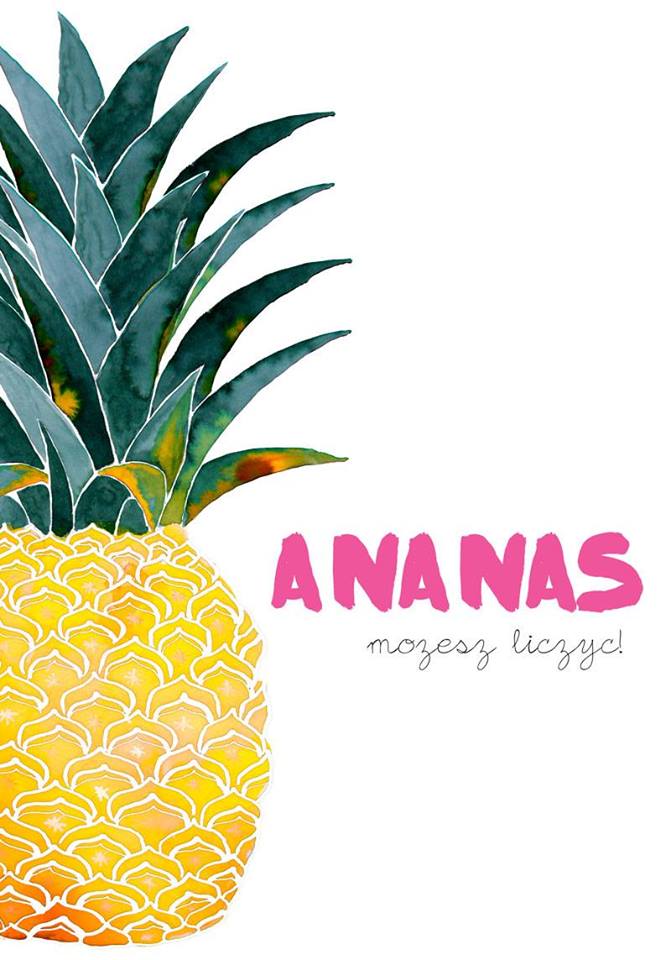 Regulamin uczestnictwa w Pikniku Wolontariatuwe Włocławku w dniu 15 czerwca 2018 r.I. Organizatorzy:Włocławskie Centrum Organizacji Pozarządowych i WolontariatuII. Cele Pikniku:1. Integracja środowiska organizatorów wolontariatu poprzez wspólną zabawę, rozmowy, aktywność sportową i udział w atrakcjach pikniku.2. Wymiana informacji i pomysłów na działania organizacji pozarządowych i instytucji w obszarze organizowania wolontariatu.3. Poszerzenie współpracy międzysektorowej.4. Promocja zaangażowania w wolontariat wśród mieszkańców Włocławka.III. Termin i lokalizacja:Piknik Wolontariatu odbędzie się w dniu 15 czerwca 2018 roku od godziny 14:00 do około 18:00 na terenie Wake Parku we Włocławku.IV. Uczestnictwo:1. Uczestnictwo w pikniku jest bezpłatne.2. W Pikniku Wolontariatu mogą uczestniczyć wolontariusze z grupy „A na Nas możesz liczyć” działającej przy Włocławskim Centrum Organizacji Pozarządowych i Wolontariatu oraz wszystkie organizacje pozarządowe i instytucje zaangażowane w organizację wolontariatu i działające na terenie Włocławka, które zgłoszą swój udział do dnia 5 czerwca 2018 r. O udziale decyduje kolejność zgłoszeń - do wyczerpania limitu miejsc.3. Piknik Wolontariatu składał się będzie z następujących elementów:• gry i zabawy animacyjne;• korzystanie z atrakcji parku linowego:-trasa żółta-trasa czerwona- trasa zjazdowa przez Jezioro Czarne; • warsztaty robienia baniek mydlanych;• wyjątkowe spotkania z wolontariuszami;• wspólne grillowanie;4. Organizacje i instytucje biorące udział w Pikniku Wolontariatu zobowiązują się do:a) przybycia na teren imprezy o godzinie 13:00 i przygotowania swoich działań (tylko organizatorzy atrakcji piknikowych),b) poinformowania organizatorów o odwołaniu swojej obecności na Pikniku najpóźniej 24 godziny przed jego rozpoczęciem,c) utrzymanie porządku wokół zajmowanego przez siebie terenu oraz uprzątnięcie go po zakończeniu udziału w Pikniku.5. Organizatorzy zapewniają każdej organizacji i instytucji biorącej udział w pikniku: możliwość udziału we wszystkich elementach Pikniku, dostęp do kosza na śmieci, pierwszą pomoc przedmedyczną, pomoc organizacyjno-techniczną po wcześniejszych ustaleniach.6. Istnieje możliwość dofinansowania realizacji wybranej atrakcji w formie gry animacyjnej podczas Pikniku Wolontariatu w wysokości 125 zł. Dofinansowanie można przeznaczyć na zakup materiałów do przeprowadzenia gry animacyjnej.Szczegółowych informacji dot. dofinansowania udziela Marta Mroczkowska, tel.  (54) 416 62 60, e-mail: cop.wloclawek@gmail.com. 7. Organizatorzy nie ponoszą odpowiedzialności na rzeczy pozostawione na terenie Pikniku.8. Piknik Wolontariatu nie jest imprezą masową.9. Uczestnictwo w pikniku jest równoznaczne z wyrażeniem zgody na przetwarzanie danych osobowych oraz niekomercyjne wykorzystanie wizerunku (materiał fotograficzny i filmowy) wyłącznie na potrzeby promocji idei wolontariatu.10. Uczestnicy mają obowiązek przestrzegać Regulamin i Zasady Bezpieczeństwa Wake Parku  oraz reguł ustalonych przez organizatorów.V. Przyjmowanie zgłoszeń:1. Zgłoszenia przyjmowane są na adres mailowy: cop.wloclawek@gmail.com2. Wszelkie informacje dotyczące Pikniku udzielane są pod numerem telefonu: (54) 416 62 60